ZLÍNSKÝ KRAJSKÝ  FOTBALOVÝ  SVAZ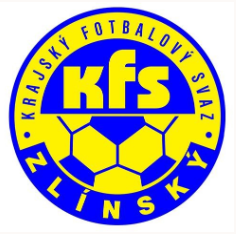 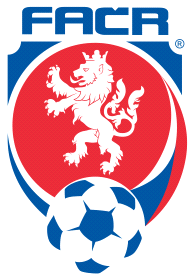 Hradská 854, 760 01 ZLÍN___________________________________________________________________________Zápis z komise rozhodčích č.4 - 2019/2020Přítomni:Volek Stanislav, Lysák Václav, Mrázek Petr, Ogrodník VlastimilOmluven:NikdoTermín a místo:5. 11. 2019 ve Zlíně od 16:00 hodin						Program:Kontrola videí z KPKontrola ZoUZimní seminářVPR (celostátní, krajské)IR a FIRRůzné Kontrola videí z KP 13. kolo – utkání Bystřice p. H – Holešov  KR na základě videozáznamu z tohoto utkání snižuje známku DFA na 7,8 (HCH – nesprávně nařízen PK)1. kolo – KR se shodla, že situace z těchto utkání jsou v pořádkuKontrola ZoU (13. a 1. kolo)KR se shodla, že až na drobné nedostatky, jsou popisy herních situací v pořádkuKR se zabývala programem zimního semináře, který se uskuteční 22. – 23.2. na Hotelu Garni ve Zlíně. Program bude následovný:Zmaření zjevné brankové možnosti / zmaření slibně se rozvíjející akce (O. Racek)Změny pravidel – zaměřeno na OT funkcionářům (J. Prokop)Písemný test (KR)Příprava na utkání + předzápasový pohovor (V. Ogrodník)Vyhlášení nejlepšího R (P. Brímus)Rozbor videí KP (S. Volek)VPRKR vzala na vědomí informaci p. Tulingera o zařazení R KFS ZL do Programu VPR FAČR pro sezónu 2019/2020. Jedná se o tyto R:Svoboda TomášVychodil MichalDorotík JanKR vzala na vědomí informaci p. Tulingera o nezařazení R KFS do Programu VPR FAČR pro sezónu 2019/2020. Jedná se o tohoto R:Pospíšil ŠtěpánKR se dohodla, že poslední letošní krajské VPR se uskuteční 23.11. v sobotu od 9:00. KR uložila P. Mrázkovi informovat jednotlivé R + OFS. KR změnila návrhy IR a FIR s konečnou platností následovně:IR (instruktor R)– p. Oldřich RacekFIR (fyzický instruktor R) – p. Peter Mrázek   Zapsal: Ing. Václav Lysák		           Kontroloval: Volek Stanislav - předseda KR